Earth Day Clean UpSaturday, April 26th, 9:00 a.m.Earth Day is dedicated to the environmental health of our planet.  Here in Ledyard, the Parks and Recreation Department and the Conservation Commission are planning a Spring clean-up of some parks.  Get your Girl or Boy Scout Troop, your family, your organizations or just yourself and help us clean up our Town.  Do your part to help our little portion of the Earth.  Please bring gloves.  Call us at 860-464-9112 to volunteer or for more information.  You also may wish to participate in the activities below:Southeastern CT Regional Resources Recovery Authority (SCRRRA)All programs are FREE  just call 860-381-5558 to register. Location: – Gales Ferry LandingSCRRRA Earth Day Activities  Free, family friendly events.April 21 thru April 26 – 10:00am-4:00pmBring in 10 single grocery bags and receive a reusable tote (limit 2 bags per household)Backyard Composting Demo 10:00am & 12:00pmApril 23 & April 26Make a Bird Feeder from a 16oz Bottle (bring a clean 16 oz Bottle). SCRRRA will provide bird food and all other items. 10:00am – 12:00pmPresentation: Where does my trash go?May 17 -  10:00am  and May 20 6:00pmMake a recycled bracelet – Just in time for Mother’s Day. Just bring in a magazine (that will be cut up) – SCRRRA will provide everything else. May 7 10:00am – 2:00pm or May 10 10:00am – 12:00pm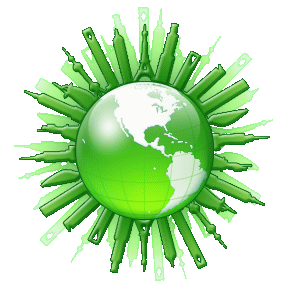 